Objednací listč. 83/22/1 Předmět objednávky 	Množství	Předpokl. cena Kč 	Celkem (s DPH): 	68 970,00 Kč Popis objednávky:RM č. usn. 3485/2022 Termín dodání:  Bankovní spojení: ČSOB, a.s., č.ú.: 182050112/0300	IČ: 00251810	DIČ: CZ00251810Upozornění:	Na faktuře uveďte číslo naší objednávky.	Kopii objednávky vraťte s fakturou.	Schválil:	Ing. Libuše Řeřábková	vedoucí odboru školství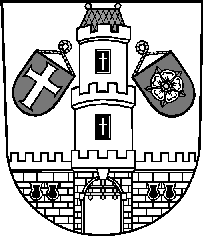 Město StrakoniceMěsto StrakoniceMěstský úřad StrakoniceOdbor školstvíVelké náměstí 2386 01 StrakoniceVyřizuje:Ing. Richard KozákTelefon:383 700 370E-mail:richard.kozak@mu-st.czDatum: 14. 10. 2022Dodavatel:ARCDATA PRAHA, s.r.o.Hybernská 1009110 00  PrahaIČ: 14889749 , DIČ: CZ14889749Systémová podpora (maintenance) pro SW ArcGIS na rok 202368 970,00